Prijavnica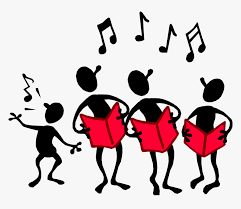 Ker je najbolj zabavno prav pri pevskem zboru, te vabimo da se nam pridružiš. Zbor je največja šolska aktivnost pri nas in je nepogrešljiv na večino šolskih prireditev. Še posebej pa radi nastopamo na revijah, BUM-ih in koncertih._______________________________________(ime in priimek in razred) se v šolskem letu 2022/2023 prijavljam v  ***_____________________________________pevski zbor S podpisom obljubim, da bom pridno obiskoval(a) vaje.      							____________________________ .....................................................................................................................................................Obveščam vas, da se je učenec/učenka _______________________________ prijavil(a) na ***__________________ zbor OŠIC. Letos je potrebno prijavnico oddati pred začetkom šolskega leta zaradi priprave urnika. Želimo, da se dejavnosti ne prekrivajo.  Prisotnost je za prijavljene razen z opravičilom obvezna, saj le tako lahko skupaj dosežemo dovoljšno kvaliteto dela. Ime in priimek starša:_____________________________E-mail naslov starša:____________________________Na e-naslov boste obveščeni o odpovedi vaj, dodatnih vajah, Preko e-pošte lahko sporočate izostanke svojih otrok. Iskrena hvala za vašo podporo. S podpisom izjavljam da sem z zgoraj navedenim seznanjen(a)                                                                               ________________________________***= vpišete otroški (3. -5 razred), deški (fantje 3.-5.razred), Mladinski (6.-9. razred)											Vito ŽerdinE-prijavnica za pevski zbor(Izpolni do 17.6. Za prijavo potrebuješ starše)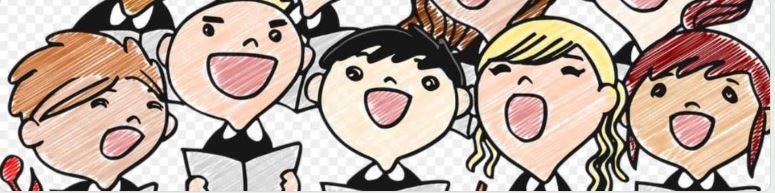 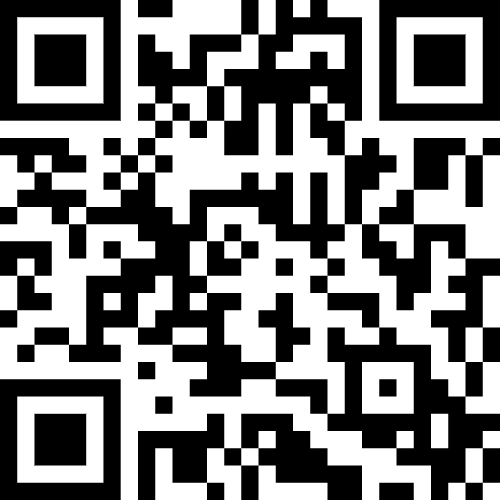 Bodoči pevci in pevke lahko izpolnijo  prijavnico v tiskani obliki ali e-prijavnico.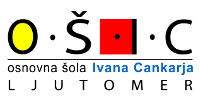 